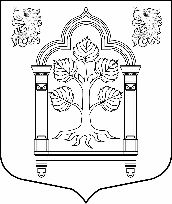 МУНИЦИПАЛЬНЫЙ СОВЕТвнутригородского муниципального образования Санкт-Петербургамуниципального округа Константиновское_________________________________________________________________________________________________________________________________________________________________________198264, Санкт-Петербург, пр.Ветеранов, д. 166,лит.А, тел./факс 300-48-80E-mail: mokrug41@mail.ruУтвердить тексты обращений, согласно Приложениям 1 и 2 к настоящему решению.Поручить главе внутригородского муниципального образования Санкт-Петербурга муниципальный округ Константиновское Зыковой Т.В. направить обращение в Комитет по экономической политике и стратегическому планированию Санкт-Петербурга и в Комитет по развитию транспортной инфраструктуры Санкт-Петербурга.Решение вступает в силу с момента принятия.Контроль за исполнением решения оставляю за собой.«30» июня 2020 г.Санкт-ПетербургРЕШЕНИЕ № 10РЕШЕНИЕ № 10О направлении обращенияМуниципального СоветаПо результатам рассмотрения инициативы депутата Сластихиной Е.Н., Муниципальный Совет внутригородского муниципального образования Санкт-Петербурга муниципальный округ Константиновское,По результатам рассмотрения инициативы депутата Сластихиной Е.Н., Муниципальный Совет внутригородского муниципального образования Санкт-Петербурга муниципальный округ Константиновское,По результатам рассмотрения инициативы депутата Сластихиной Е.Н., Муниципальный Совет внутригородского муниципального образования Санкт-Петербурга муниципальный округ Константиновское,По результатам рассмотрения инициативы депутата Сластихиной Е.Н., Муниципальный Совет внутригородского муниципального образования Санкт-Петербурга муниципальный округ Константиновское,РЕШИЛ:РЕШИЛ:РЕШИЛ:РЕШИЛ:Глава муниципального образования                                                         Т.В. ЗыковаТ.В. Зыкова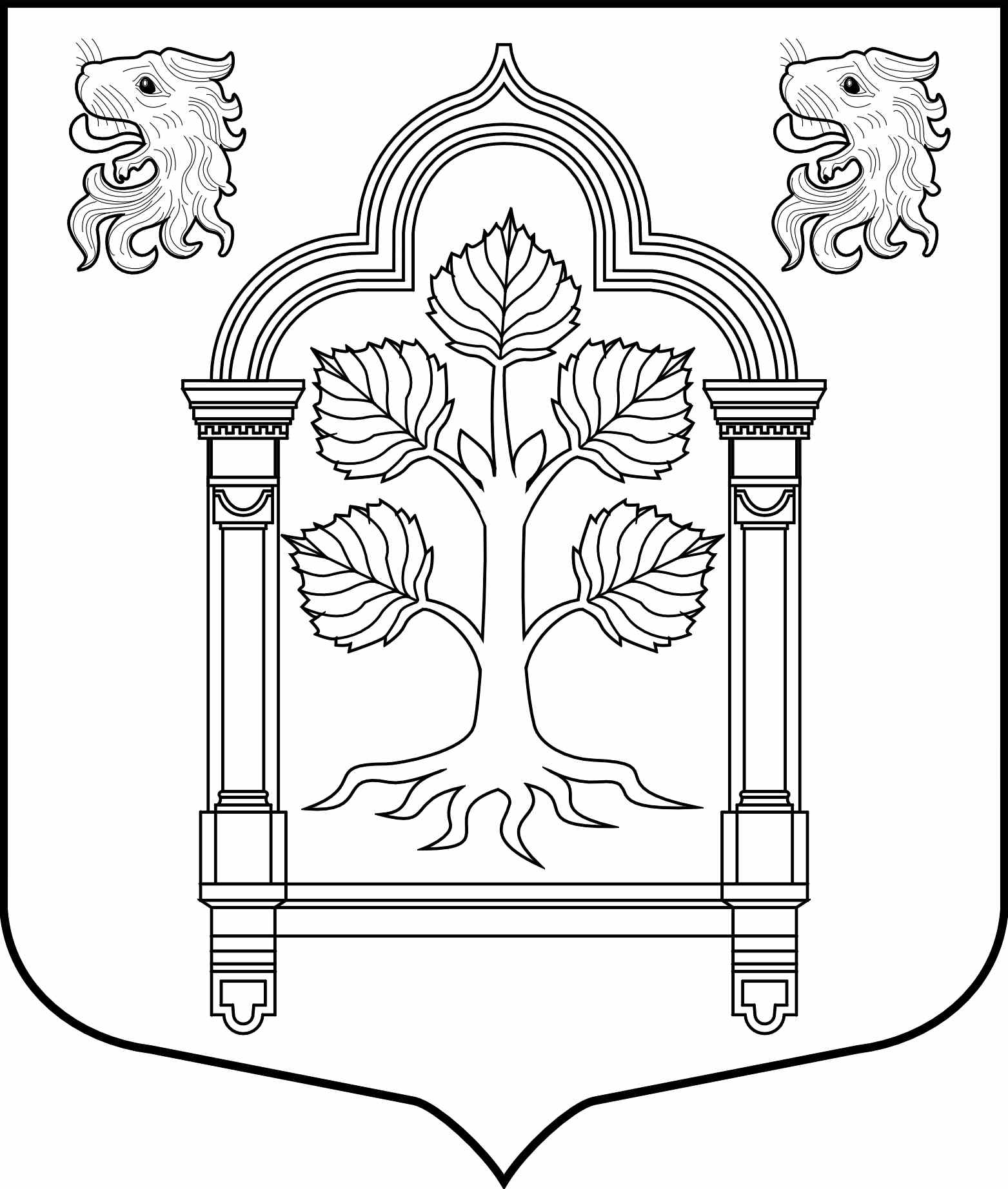         МУНИЦИПАЛЬНЫЙ СОВЕТ ВНУТРИГОРОДСКОГО МУНИЦИПАЛЬНОГООБРАЗОВАНИЯ САНКТ-ПЕТЕРБУРГА         МУНИЦИПАЛЬНОГО ОКРУГА                КОНСТАНТИНОВСКОЕ                         пр. Ветеранов, д.166, литер А, Санкт-Петербург, 198264                                тел/факс 300-48-80, E-mail: mokrug41@mail. ru                                              www.konstantinovskoe.spb.ru  ОКПО 79719272; ОКОГУ 32100; ОГРН 1057813208980 ИНН 7807310660; КПП 780701001«___» июля 2020 №Уважаемый Андрей Юрьевич!На основании решения Муниципального Совета внутригородского муниципального образования Санкт-Петербурга  № 10 от 30.06.2020 «О направлении обращения Муниципального Совета» и в связи с многочисленными обращениями жителей Сергиево о решении транспортной загруженности указанной территории, прошу включить в адресную инвестиционную программу на 2021 год и на плановый период 20200 и 2023 годов проектирование и строительство 1 и 2 этапов Магистрали М15 со следующими показателями:Проектирование и строительство с вводом в эксплуатацию 1 этапа Магистрали М15 в срок до 2023 года (проектирование в 2021 году, строительство в 2022 и 2023 годах);Проектирование и строительство с вводом в эксплуатацию 2 этапа Магистрали М15 в срок до 2025 года (проектирование в 2021-2022 годах, строительство в 2023-2025 годах).Глава муниципального образования,исполняющий обязанности председателяМуниципального Совета                                                                       Т.В.Зыкова300-48-80        МУНИЦИПАЛЬНЫЙ СОВЕТ ВНУТРИГОРОДСКОГО МУНИЦИПАЛЬНОГООБРАЗОВАНИЯ САНКТ-ПЕТЕРБУРГА         МУНИЦИПАЛЬНОГО ОКРУГА                КОНСТАНТИНОВСКОЕ                         пр. Ветеранов, д.166, литер А, Санкт-Петербург, 198264                                тел/факс 300-48-80, E-mail: mokrug41@mail. ru                                              www.konstantinovskoe.spb.ru  ОКПО 79719272; ОКОГУ 32100; ОГРН 1057813208980 ИНН 7807310660; КПП 780701001«___» июля 2020 №Уважаемый Валерий Николаевич!На основании решения Муниципального Совета внутригородского муниципального образования Санкт-Петербурга  № 10 от 30.06.2020 «О направлении обращения Муниципального Совета» и в связи с многочисленными обращениями жителей Сергиево о решении транспортной загруженности указанной территории, прошу при формировании проекта городского бюджета на 2021 год и на плановый период 2022-2023 годов рассмотреть возможность выделения бюджетных ассигнований в необходимом объеме для ускорения проектирования и строительства 1 и 2 этапов  Магистрали 15 по предложенной к реализации Комитетом по развитию транспортной инфраструктуры Санкт-Петербурга соответствующей адресной инвестиционной программе.Глава муниципального образования,исполняющий обязанности председателяМуниципального Совета                                                                       Т.В.Зыкова300-48-80